LAMPIRANLampiran 1. Kuesioener PenelitianAssalamualaikum Wr. Wb,Sehubungan dengan pelaksanaan tugas akhir untuk menempuh gelar Sarjana S1 di Fakultas Ekonomi Universitas Islam Batik Surakarta, penelitian saya yang berjudul “Keputusan Pembelian Ditinjau Dari Diferensiasi Produk, Citra Merek Dan Store Atmosphere Pada Restoran JCO Donuts Di Kota Surakarta”, membutuhkan kerjasama dari para pembeli produk Restoran JCO Donuts Di Kota Surakarta.Mohon dengan Hormat kesediaan Bapak/Ibu/Saudara untuk mengisi kuesioner, sehingga penelitian yang saya kerjakan ini dapat diselesaikan dengan baik dan bermanfaat kepada berbagai pihak. Perlu dipahami bahwa penelitian ini tidak ada tujuan lain semata-mata hanya pengembang ilmu pengetahuan khususnya dalam bidang pemasaran jasa dan semua jawaban Bapak/Ibu/Saudara saya jaga kerahasiaannya.Atas kesediaannya saya ucapkan terima kasih, semoga penelitian ini bermanfaat.Wassalamualaikum Wr. Wb         Hormat Saya                                                            		Alrisha Windiya FreshaPetunjuk pengisianMohon memberi tanda centang (√) pada jawaban yang menurut Bapak/Ibu/Sdr/I anggap paling sesuai.Mohon mengisi bagian yang membutuhkan jawaban tertulis.Isilah jawaban pernyataan berikut ini sesuai pendapat anda dengan memberikan tanda centang   (√ ) pada kolom yang tersedia.Sangat Setuju			= 5Setuju (S)	= 4Kurang Setuju (KS)                 	= 3Tidak Setuju (TS)                    	= 2Sangat Tidak Setuju (STS)      	= 1IDENTITAS RESPONDENNama			:……………………………………………………Jenis Kelamin		:          Laki - laki                Perempuan          Usia				:          < 20 Tahun               31 – 35 Tahun                             	      	21 – 25 Tahun          > 36 Tahun				 	26 – 30 TahunPendidikan Terakhir	:          SMP	               31 S1 / D4                             	      	SMA/SMK          > S2				 	D3Pekerjaan		:          Swasta	               31 Wiraswasta                             	      	ASN		          Lainnya				 	Mahasiswa / PelajarPERTANYAAN KUESIONERKeputusan Pembelian Diferensiasi  Produk Citra merekStore AtmosphereLampiran 2. Tabulasi RespondenLampiran 3. Output SPSSREGRESI BERGANDAUJI  NORMALITASNPAR TESTUJI AUTOKORELASIUJI HETEROSKEDASTISITASUji MultikolinieritasUJI F KOEFISIEN DETERMINAN (R2)UJI SIMULTAN FUJI PARSIAL TUJI VALIDITASUJI REABILITAS YUJI REABILITAS X1UJI REABILITAS X2UJI REABILITAS X3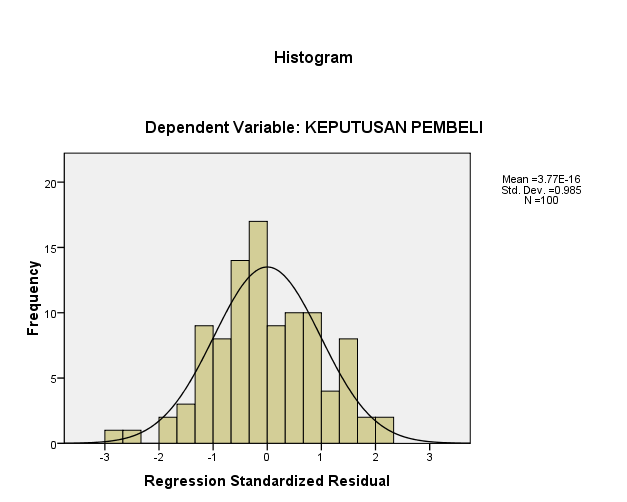 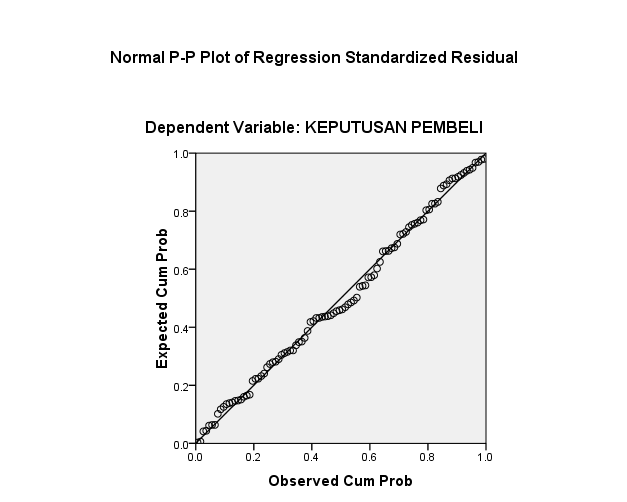 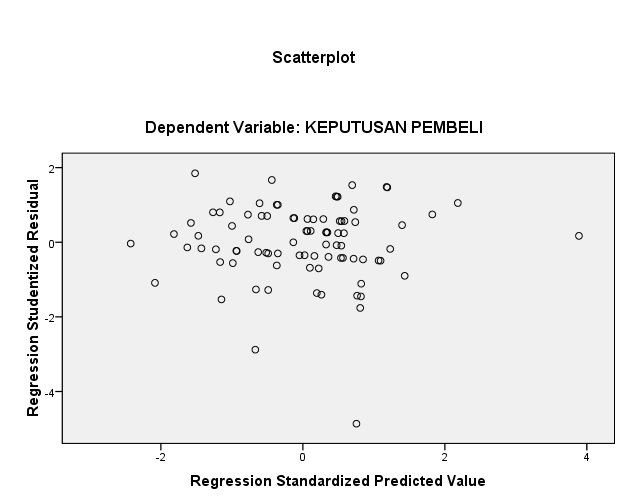 NoPernyataanSSSKSTSSTS1Jco Donuts memiliki variasi produk yang beragam2Jco Donuts menjadi pilihan pertama saya, ketika ingin membeli donat3Jco Donuts memudahkan saya untuk membeli melalui layanan pesan antar online4Jco Donuts memiliki proses pemesanan makanan yang cepat5JCO Donuts memiliki banyak cara pemilihan pembayaranNoPernyataanSSSKSTSSTS1Produk Jco Donuts memiliki ciri khas dibanding produk pesaing lainnya2Kualitas produk Jco donuts selalu terjaga3Jco Donuts selalu melakukan inovasi pada produknya4Kualitas Produk Jco Donuts sesuai dengan harganya5Jco Donuts menyediakan menu bervariasiNoKeteranganSSSNTSSTS1Merek Jco Donuts sudah terkenal di setiap kalangan2Jco Donuts memiliki reputasi yang baik dimasyarakat3Jco Donut mempunyai keunikan cita rasa disetiap produknya.4Merek Jco donuts mudah diucapkan dan mudah diingat.5Produk Jco Donuts diolah dengan teknologi yang tinggi dan higienisNoPernyataanSSSKSTSSTS1Desain Restoran Jco Donuts menarik2Kebersihan  Jco Donuts membuat saya ingin menghabiskan waktu lebih didalamnya3Daftar menu di Jco Donuts membantu saya untuk memilih apa yang akan saya beli4Suasana Jco Donuts sangat nyaman dalam segala kondisi5Penempatan meja, kursi dan fasilitas pada Restoran Jco Donuts tertata rapiNoKeputusan Pembelian (Y)Keputusan Pembelian (Y)Keputusan Pembelian (Y)Keputusan Pembelian (Y)Keputusan Pembelian (Y)Keputusan Pembelian (Y)Diferensiasi Produk (X1)Diferensiasi Produk (X1)Diferensiasi Produk (X1)Diferensiasi Produk (X1)Diferensiasi Produk (X1)Diferensiasi Produk (X1)Citra Merek (X2)Citra Merek (X2)Citra Merek (X2)Citra Merek (X2)Citra Merek (X2)Citra Merek (X2)Store Atmosphere (X3)Store Atmosphere (X3)Store Atmosphere (X3)Store Atmosphere (X3)Store Atmosphere (X3)Store Atmosphere (X3)NoKP 1KP 2KP 3KP 4KP 5DP 1DP 2DP 3DP 4DP 5CM 1CM 2CM 3CM 4CM 5SA 1SA 2SA 3SA 4SA 514345319524231643535204545321254354214555524543352054354213534442044444205444421445452244334418454542255455245535523554544224555423554542355544236555552555445235555525555552575434521555552555555255442318844344194444420444442045555249544342043455215545524335441910555552555555255555525555552511333431634333164444420333431612434441944444204444319433331613343531844554224545422544542214454542255445234545523454552315555552555555255555525555552516231321132222112111272131291745343195533420454331945433191843225165535321434341854223161944445215545524444542144444202012111655555251555521555552521455442234334174444420333331522433441845554235534320544442123434441945444214444420444442024535542254455234455523344441925544452244455225555424554552426533351944555235553523434331727455552445555245555525444341928534431934545215545423344441929454452244444205555323334341730445452234545215445422544542231454552354554235454422455442232454552355555254444420455542333454352135435204544522454452234555552554555245555525555552535544421944454214542419543452136453452123453174454320554552437454352145455234545523454552338424441854354215544422554442239555552535455225555525454552340323441644444204444420434331741543542154455235545524555542442425431855445235444522354552243434351934534195454422445542244434231644435205545423555442345323341544344194443318433341746434441945555244445522554552447545552455555255555525555552548542441934444195444421344441949543442034344184545523545452350444341935434195445422455552451524452055444224443419554442252424541924343164423417543442053545442233445195335319345552254533431834334175545423555552555543431944455225445422333341656424451923324144442216345452157454452244345205543320433531858453341955444224344419445331959551441944455225555424555552560534552255455245555525445452261455442244344194445421444442062443441955454234455422544442163423341644344193342416444442064433431753345205555323434441965454442155544234554523554552466423431644333175543320443341867322441544444205545423444442068534442055555255555525555452469434441944444205544422444442070553442144444204545422454442171554552455555255555525555452472544542254454224454522544442173555452455555255555525455452374434441944435204434520434531975244331633333153343417334341776445542254554234555423455542377454552355445234544522455442278344542045454225544523444542179454432045345214434520434542080454432054544225445422454542281554542354454224544320445452282454452245445224544421545442283454452244454215454523454452284445452254544225454422545442285454532154454225445523445442186454552345445224544421554552487454552345455234544522534542188123219132411112124101412210891241210131229213221012222990222221012211722232112212189111121612111612121711211692121127121116121116211127931112162121172212182121179421121712141924221111211279522111711122712112711122796122128221128122117121116971121161211161112161111159812211721111621111612111699211127121116221117211116100212128122117121116212117Variables Entered/RemovedbVariables Entered/RemovedbVariables Entered/RemovedbVariables Entered/RemovedbModelVariables EnteredVariables RemovedMethod1X3_STORE_ATMOSPHERE, X1_DIFERENSIASI_PRODUK, X2_CITRA_MEREKa.Entera. All requested variables entered.a. All requested variables entered.a. All requested variables entered.b. Dependent Variable: Y_KEPUTUSAN_PEMBELIANb. Dependent Variable: Y_KEPUTUSAN_PEMBELIANb. Dependent Variable: Y_KEPUTUSAN_PEMBELIANb. Dependent Variable: Y_KEPUTUSAN_PEMBELIANModel SummarybModel SummarybModel SummarybModel SummarybModel SummarybModelRR SquareAdjusted R SquareStd. Error of the Estimate1.779a.573.5662.47948a. Predictors: (Constant), X3_STORE_ATMOSPHERE, X1_DIFERENSIASI_PRODUK, X2_CITRA_MEREKa. Predictors: (Constant), X3_STORE_ATMOSPHERE, X1_DIFERENSIASI_PRODUK, X2_CITRA_MEREKa. Predictors: (Constant), X3_STORE_ATMOSPHERE, X1_DIFERENSIASI_PRODUK, X2_CITRA_MEREKa. Predictors: (Constant), X3_STORE_ATMOSPHERE, X1_DIFERENSIASI_PRODUK, X2_CITRA_MEREKa. Predictors: (Constant), X3_STORE_ATMOSPHERE, X1_DIFERENSIASI_PRODUK, X2_CITRA_MEREKb. Dependent Variable: Y_KEPUTUSAN_PEMBELIANb. Dependent Variable: Y_KEPUTUSAN_PEMBELIANb. Dependent Variable: Y_KEPUTUSAN_PEMBELIANb. Dependent Variable: Y_KEPUTUSAN_PEMBELIANb. Dependent Variable: Y_KEPUTUSAN_PEMBELIANANOVAbANOVAbANOVAbANOVAbANOVAbANOVAbANOVAbModelModelSum of SquaresdfMean SquareFSig.1Regression2014.3173671.439109.215.000a1Residual590.193966.1481Total2604.51099a. Predictors: (Constant), X3_STORE_ATMOSPHERE, X1_DIFERENSIASI_PRODUK, X2_CITRA_MEREKa. Predictors: (Constant), X3_STORE_ATMOSPHERE, X1_DIFERENSIASI_PRODUK, X2_CITRA_MEREKa. Predictors: (Constant), X3_STORE_ATMOSPHERE, X1_DIFERENSIASI_PRODUK, X2_CITRA_MEREKa. Predictors: (Constant), X3_STORE_ATMOSPHERE, X1_DIFERENSIASI_PRODUK, X2_CITRA_MEREKa. Predictors: (Constant), X3_STORE_ATMOSPHERE, X1_DIFERENSIASI_PRODUK, X2_CITRA_MEREKa. Predictors: (Constant), X3_STORE_ATMOSPHERE, X1_DIFERENSIASI_PRODUK, X2_CITRA_MEREKa. Predictors: (Constant), X3_STORE_ATMOSPHERE, X1_DIFERENSIASI_PRODUK, X2_CITRA_MEREKb. Dependent Variable: Y_KEPUTUSAN_PEMBELIANb. Dependent Variable: Y_KEPUTUSAN_PEMBELIANb. Dependent Variable: Y_KEPUTUSAN_PEMBELIANb. Dependent Variable: Y_KEPUTUSAN_PEMBELIANb. Dependent Variable: Y_KEPUTUSAN_PEMBELIANCoefficientsaCoefficientsaCoefficientsaCoefficientsaCoefficientsaCoefficientsaCoefficientsaModelModelUnstandardized CoefficientsUnstandardized CoefficientsStandardized CoefficientstSig.ModelModelBStd. ErrorBetatSig.1(Constant).745.2153.464.0011X1_DIFERENSIASI_PRODUK.265.151.2731.758.0821X2_CITRA_MEREK.022.010.3132.262.0261X3_STORE_ATMOSPHERE.311.133.3322.345.021a. Dependent Variable: Y_KEPUTUSAN_PEMBELIa. Dependent Variable: Y_KEPUTUSAN_PEMBELIa. Dependent Variable: Y_KEPUTUSAN_PEMBELIa. Dependent Variable: Y_KEPUTUSAN_PEMBELIa. Dependent Variable: Y_KEPUTUSAN_PEMBELIa. Dependent Variable: Y_KEPUTUSAN_PEMBELIa. Dependent Variable: Y_KEPUTUSAN_PEMBELIResiduals StatisticsaResiduals StatisticsaResiduals StatisticsaResiduals StatisticsaResiduals StatisticsaResiduals StatisticsaMinimumMaximumMeanStd. DeviationNPredicted Value6.514923.129018.43004.51072100Residual-1.52961E14.79147.000002.44163100Std. Predicted Value-2.6421.042.0001.000100Std. Residual-6.1691.932.000.985100a. Dependent Variable: Y_KEPUTUSAN_PEMBELIANa. Dependent Variable: Y_KEPUTUSAN_PEMBELIANa. Dependent Variable: Y_KEPUTUSAN_PEMBELIANa. Dependent Variable: Y_KEPUTUSAN_PEMBELIANVariables Entered/RemovedbVariables Entered/RemovedbVariables Entered/RemovedbVariables Entered/RemovedbModelVariables EnteredVariables RemovedMethod1X3_STORE_ATMOSPHERE, X1_DIFERENSIASI_PRODUK, X2_CITRA_MEREKa.Entera. All requested variables entered.a. All requested variables entered.a. All requested variables entered.b. Dependent Variable: Y_KEPUTUSAN_PEMBELIANb. Dependent Variable: Y_KEPUTUSAN_PEMBELIANb. Dependent Variable: Y_KEPUTUSAN_PEMBELIANb. Dependent Variable: Y_KEPUTUSAN_PEMBELIANModel SummaryModel SummaryModel SummaryModel SummaryModel SummaryModel SummaryModel SummaryModel SummaryModel SummaryModel SummaryModel SummaryModelRR SquareR SquareAdjusted R SquareAdjusted R SquareStd. Error of the EstimateStd. Error of the Estimate1.779a.573.573.566.5662.479482.47948a. Predictors: (Constant), X3_STORE_ATMOSPHERE, X1_DIFERENSIASI_PRODUK, X2_CITRA_MEREKa. Predictors: (Constant), X3_STORE_ATMOSPHERE, X1_DIFERENSIASI_PRODUK, X2_CITRA_MEREKa. Predictors: (Constant), X3_STORE_ATMOSPHERE, X1_DIFERENSIASI_PRODUK, X2_CITRA_MEREKa. Predictors: (Constant), X3_STORE_ATMOSPHERE, X1_DIFERENSIASI_PRODUK, X2_CITRA_MEREKa. Predictors: (Constant), X3_STORE_ATMOSPHERE, X1_DIFERENSIASI_PRODUK, X2_CITRA_MEREKa. Predictors: (Constant), X3_STORE_ATMOSPHERE, X1_DIFERENSIASI_PRODUK, X2_CITRA_MEREKa. Predictors: (Constant), X3_STORE_ATMOSPHERE, X1_DIFERENSIASI_PRODUK, X2_CITRA_MEREKa. Predictors: (Constant), X3_STORE_ATMOSPHERE, X1_DIFERENSIASI_PRODUK, X2_CITRA_MEREKb. Dependent Variable: Y_KEPUTUSAN_PEMBELIANb. Dependent Variable: Y_KEPUTUSAN_PEMBELIANb. Dependent Variable: Y_KEPUTUSAN_PEMBELIANb. Dependent Variable: Y_KEPUTUSAN_PEMBELIANb. Dependent Variable: Y_KEPUTUSAN_PEMBELIANb. Dependent Variable: Y_KEPUTUSAN_PEMBELIANb. Dependent Variable: Y_KEPUTUSAN_PEMBELIANb. Dependent Variable: Y_KEPUTUSAN_PEMBELIANANOVAbANOVAbANOVAbANOVAbANOVAbANOVAbANOVAbANOVAbANOVAbANOVAbANOVAbModelModelModelSum of SquaresSum of SquaresdfdfMean SquareMean SquareFSig.1RegressionRegression2014.3172014.31733671.439671.439109.215.000a1ResidualResidual590.193590.19396966.1486.1481TotalTotal2604.5102604.5109999a. Predictors: (Constant), X3_STORE_ATMOSPHERE, X1_DIFERENSIASI_PRODUK, X2_CITRA_MEREKa. Predictors: (Constant), X3_STORE_ATMOSPHERE, X1_DIFERENSIASI_PRODUK, X2_CITRA_MEREKa. Predictors: (Constant), X3_STORE_ATMOSPHERE, X1_DIFERENSIASI_PRODUK, X2_CITRA_MEREKa. Predictors: (Constant), X3_STORE_ATMOSPHERE, X1_DIFERENSIASI_PRODUK, X2_CITRA_MEREKa. Predictors: (Constant), X3_STORE_ATMOSPHERE, X1_DIFERENSIASI_PRODUK, X2_CITRA_MEREKa. Predictors: (Constant), X3_STORE_ATMOSPHERE, X1_DIFERENSIASI_PRODUK, X2_CITRA_MEREKa. Predictors: (Constant), X3_STORE_ATMOSPHERE, X1_DIFERENSIASI_PRODUK, X2_CITRA_MEREKa. Predictors: (Constant), X3_STORE_ATMOSPHERE, X1_DIFERENSIASI_PRODUK, X2_CITRA_MEREKa. Predictors: (Constant), X3_STORE_ATMOSPHERE, X1_DIFERENSIASI_PRODUK, X2_CITRA_MEREKa. Predictors: (Constant), X3_STORE_ATMOSPHERE, X1_DIFERENSIASI_PRODUK, X2_CITRA_MEREKa. Predictors: (Constant), X3_STORE_ATMOSPHERE, X1_DIFERENSIASI_PRODUK, X2_CITRA_MEREKb. Dependent Variable: Y_KEPUTUSAN_PEMBELIANb. Dependent Variable: Y_KEPUTUSAN_PEMBELIANb. Dependent Variable: Y_KEPUTUSAN_PEMBELIANb. Dependent Variable: Y_KEPUTUSAN_PEMBELIANb. Dependent Variable: Y_KEPUTUSAN_PEMBELIANb. Dependent Variable: Y_KEPUTUSAN_PEMBELIANb. Dependent Variable: Y_KEPUTUSAN_PEMBELIANb. Dependent Variable: Y_KEPUTUSAN_PEMBELIANb. Dependent Variable: Y_KEPUTUSAN_PEMBELIANCoefficientsaCoefficientsaCoefficientsaCoefficientsaCoefficientsaCoefficientsaCoefficientsaModelModelUnstandardized CoefficientsUnstandardized CoefficientsStandardized CoefficientstSig.ModelModelBStd. ErrorBetatSig.1(Constant).745.2153.464.0011X1_DIFERENSIASI_PRODUK.265.151.2731.758.0821X2_CITRA_MEREK.022.010.3132.262.0261X3_STORE_ATMOSPHERE.311.133.3322.345.021a. Dependent Variable: Y_KEPUTUSAN_PEMBELIa. Dependent Variable: Y_KEPUTUSAN_PEMBELIa. Dependent Variable: Y_KEPUTUSAN_PEMBELIa. Dependent Variable: Y_KEPUTUSAN_PEMBELIa. Dependent Variable: Y_KEPUTUSAN_PEMBELIa. Dependent Variable: Y_KEPUTUSAN_PEMBELIa. Dependent Variable: Y_KEPUTUSAN_PEMBELIResiduals StatisticsaResiduals StatisticsaResiduals StatisticsaResiduals StatisticsaResiduals StatisticsaResiduals StatisticsaMinimumMaximumMeanStd. DeviationNPredicted Value6.514923.129018.43004.51072100Residual-1.52961E14.79147.000002.44163100Std. Predicted Value-2.6421.042.0001.000100Std. Residual-6.1691.932.000.985100a. Dependent Variable: Y_KEPUTUSAN_PEMBELIANa. Dependent Variable: Y_KEPUTUSAN_PEMBELIANa. Dependent Variable: Y_KEPUTUSAN_PEMBELIANa. Dependent Variable: Y_KEPUTUSAN_PEMBELIANOne-Sample Kolmogorov-Smirnov TestOne-Sample Kolmogorov-Smirnov TestOne-Sample Kolmogorov-Smirnov TestUnstandardized ResidualNN100Normal ParametersaMean.0000000Normal ParametersaStd. Deviation2.44162757Most Extreme DifferencesAbsolute.096Most Extreme DifferencesPositive.079Most Extreme DifferencesNegative-.096Kolmogorov-Smirnov ZKolmogorov-Smirnov Z.961Asymp. Sig. (2-tailed)Asymp. Sig. (2-tailed).314a. Test distribution is Normal.a. Test distribution is Normal.Model SummaryModel SummaryModel SummaryModel SummaryModel SummaryModel SummaryModel SummaryModel SummaryModel SummaryModel SummaryModel SummaryModel SummaryModel SummaryModel SummaryModel SummaryModel SummaryModelModelRRR SquareR SquareAdjusted R SquareAdjusted R SquareStd. Error of the EstimateStd. Error of the EstimateDurbin-WatsonDurbin-WatsonDurbin-Watson11.779a.779a.573.573.566.5662.479482.479482,058  2,058  2,058  a. Predictors: (Constant), X3_STORE_ATMOSPHERE, X1_DIFERENSIASI_PRODUK, X2_CITRA_MEREKa. Predictors: (Constant), X3_STORE_ATMOSPHERE, X1_DIFERENSIASI_PRODUK, X2_CITRA_MEREKa. Predictors: (Constant), X3_STORE_ATMOSPHERE, X1_DIFERENSIASI_PRODUK, X2_CITRA_MEREKa. Predictors: (Constant), X3_STORE_ATMOSPHERE, X1_DIFERENSIASI_PRODUK, X2_CITRA_MEREKa. Predictors: (Constant), X3_STORE_ATMOSPHERE, X1_DIFERENSIASI_PRODUK, X2_CITRA_MEREKa. Predictors: (Constant), X3_STORE_ATMOSPHERE, X1_DIFERENSIASI_PRODUK, X2_CITRA_MEREKa. Predictors: (Constant), X3_STORE_ATMOSPHERE, X1_DIFERENSIASI_PRODUK, X2_CITRA_MEREKa. Predictors: (Constant), X3_STORE_ATMOSPHERE, X1_DIFERENSIASI_PRODUK, X2_CITRA_MEREKa. Predictors: (Constant), X3_STORE_ATMOSPHERE, X1_DIFERENSIASI_PRODUK, X2_CITRA_MEREKa. Predictors: (Constant), X3_STORE_ATMOSPHERE, X1_DIFERENSIASI_PRODUK, X2_CITRA_MEREKb. Dependent Variable: Y_KEPUTUSAN_PEMBELIANb. Dependent Variable: Y_KEPUTUSAN_PEMBELIANb. Dependent Variable: Y_KEPUTUSAN_PEMBELIANb. Dependent Variable: Y_KEPUTUSAN_PEMBELIANb. Dependent Variable: Y_KEPUTUSAN_PEMBELIANb. Dependent Variable: Y_KEPUTUSAN_PEMBELIANb. Dependent Variable: Y_KEPUTUSAN_PEMBELIANb. Dependent Variable: Y_KEPUTUSAN_PEMBELIANb. Dependent Variable: Y_KEPUTUSAN_PEMBELIANb. Dependent Variable: Y_KEPUTUSAN_PEMBELIANANOVAbANOVAbANOVAbANOVAbANOVAbANOVAbANOVAbANOVAbANOVAbANOVAbANOVAbANOVAbANOVAbANOVAbANOVAbANOVAbModelModelModelModelModelSum of SquaresSum of SquaresdfdfMean SquareMean SquareFSig.Sig.Sig.11RegressionRegressionRegression2014.3172014.31733671.439671.439109.215.000a.000a.000a11ResidualResidualResidual590.193590.19396966.1486.14811TotalTotalTotal2604.5102604.5109999a. Predictors: (Constant), X3_STORE_ATMOSPHERE, X1_DIFERENSIASI_PRODUK, X2_CITRA_MEREKa. Predictors: (Constant), X3_STORE_ATMOSPHERE, X1_DIFERENSIASI_PRODUK, X2_CITRA_MEREKa. Predictors: (Constant), X3_STORE_ATMOSPHERE, X1_DIFERENSIASI_PRODUK, X2_CITRA_MEREKa. Predictors: (Constant), X3_STORE_ATMOSPHERE, X1_DIFERENSIASI_PRODUK, X2_CITRA_MEREKa. Predictors: (Constant), X3_STORE_ATMOSPHERE, X1_DIFERENSIASI_PRODUK, X2_CITRA_MEREKa. Predictors: (Constant), X3_STORE_ATMOSPHERE, X1_DIFERENSIASI_PRODUK, X2_CITRA_MEREKa. Predictors: (Constant), X3_STORE_ATMOSPHERE, X1_DIFERENSIASI_PRODUK, X2_CITRA_MEREKa. Predictors: (Constant), X3_STORE_ATMOSPHERE, X1_DIFERENSIASI_PRODUK, X2_CITRA_MEREKa. Predictors: (Constant), X3_STORE_ATMOSPHERE, X1_DIFERENSIASI_PRODUK, X2_CITRA_MEREKa. Predictors: (Constant), X3_STORE_ATMOSPHERE, X1_DIFERENSIASI_PRODUK, X2_CITRA_MEREKa. Predictors: (Constant), X3_STORE_ATMOSPHERE, X1_DIFERENSIASI_PRODUK, X2_CITRA_MEREKa. Predictors: (Constant), X3_STORE_ATMOSPHERE, X1_DIFERENSIASI_PRODUK, X2_CITRA_MEREKa. Predictors: (Constant), X3_STORE_ATMOSPHERE, X1_DIFERENSIASI_PRODUK, X2_CITRA_MEREKa. Predictors: (Constant), X3_STORE_ATMOSPHERE, X1_DIFERENSIASI_PRODUK, X2_CITRA_MEREKa. Predictors: (Constant), X3_STORE_ATMOSPHERE, X1_DIFERENSIASI_PRODUK, X2_CITRA_MEREKb. Dependent Variable: Y_KEPUTUSAN_PEMBELIANb. Dependent Variable: Y_KEPUTUSAN_PEMBELIANb. Dependent Variable: Y_KEPUTUSAN_PEMBELIANb. Dependent Variable: Y_KEPUTUSAN_PEMBELIANb. Dependent Variable: Y_KEPUTUSAN_PEMBELIANb. Dependent Variable: Y_KEPUTUSAN_PEMBELIANb. Dependent Variable: Y_KEPUTUSAN_PEMBELIANb. Dependent Variable: Y_KEPUTUSAN_PEMBELIANb. Dependent Variable: Y_KEPUTUSAN_PEMBELIANb. Dependent Variable: Y_KEPUTUSAN_PEMBELIANb. Dependent Variable: Y_KEPUTUSAN_PEMBELIANb. Dependent Variable: Y_KEPUTUSAN_PEMBELIANb. Dependent Variable: Y_KEPUTUSAN_PEMBELIANCoefficientsaCoefficientsaCoefficientsaCoefficientsaCoefficientsaCoefficientsaCoefficientsaModelModelUnstandardized CoefficientsUnstandardized CoefficientsStandardized CoefficientstSig.ModelModelBStd. ErrorBetatSig.1(Constant).745.2153.464.0011X1_DIFERENSIASI_PRODUK.265.151.2731.758.0821X2_CITRA_MEREK.022.010.3132.262.0261X3_STORE_ATMOSPHERE.311.133.3322.345.021a. Dependent Variable: Y_KEPUTUSAN_PEMBELIa. Dependent Variable: Y_KEPUTUSAN_PEMBELIa. Dependent Variable: Y_KEPUTUSAN_PEMBELIa. Dependent Variable: Y_KEPUTUSAN_PEMBELIa. Dependent Variable: Y_KEPUTUSAN_PEMBELIa. Dependent Variable: Y_KEPUTUSAN_PEMBELIa. Dependent Variable: Y_KEPUTUSAN_PEMBELIVariables Entered/RemovedaVariables Entered/RemovedaVariables Entered/RemovedaVariables Entered/RemovedaModelVariables EnteredVariables RemovedMethod1X3_STORE_ATMOSPHERE, X1_DIFERENSIASI_PRODUK, X2_CITRA_MEREKb.Entera. Dependent Variable: Abs_Resa. Dependent Variable: Abs_Resa. Dependent Variable: Abs_Resa. Dependent Variable: Abs_Resb. All requested variables entered.b. All requested variables entered.b. All requested variables entered.b. All requested variables entered.Model SummaryModel SummaryModel SummaryModel SummaryModel SummaryModelRR SquareAdjusted R SquareStd. Error of the Estimate1.243a.059.0301.74940a. Predictors: (Constant), X3_STORE_ATMOSPHERE, X1_DIFERENSIASI_PRODUK, X2_CITRA_MEREKa. Predictors: (Constant), X3_STORE_ATMOSPHERE, X1_DIFERENSIASI_PRODUK, X2_CITRA_MEREKa. Predictors: (Constant), X3_STORE_ATMOSPHERE, X1_DIFERENSIASI_PRODUK, X2_CITRA_MEREKa. Predictors: (Constant), X3_STORE_ATMOSPHERE, X1_DIFERENSIASI_PRODUK, X2_CITRA_MEREKa. Predictors: (Constant), X3_STORE_ATMOSPHERE, X1_DIFERENSIASI_PRODUK, X2_CITRA_MEREKANOVAaANOVAaANOVAaANOVAaANOVAaANOVAaANOVAaModelModelSum of SquaresdfMean SquareFSig.1Regression18.42036.1402.006.118b1Residual293.800963.0601Total312.22199a. Dependent Variable: Abs_Resa. Dependent Variable: Abs_Resa. Dependent Variable: Abs_Resa. Dependent Variable: Abs_Resa. Dependent Variable: Abs_Resa. Dependent Variable: Abs_Resa. Dependent Variable: Abs_Resb. Predictors: (Constant), X3_STORE_ATMOSPHERE, X1_DIFERENSIASI_PRODUK, X2_CITRA_MEREKb. Predictors: (Constant), X3_STORE_ATMOSPHERE, X1_DIFERENSIASI_PRODUK, X2_CITRA_MEREKb. Predictors: (Constant), X3_STORE_ATMOSPHERE, X1_DIFERENSIASI_PRODUK, X2_CITRA_MEREKb. Predictors: (Constant), X3_STORE_ATMOSPHERE, X1_DIFERENSIASI_PRODUK, X2_CITRA_MEREKb. Predictors: (Constant), X3_STORE_ATMOSPHERE, X1_DIFERENSIASI_PRODUK, X2_CITRA_MEREKb. Predictors: (Constant), X3_STORE_ATMOSPHERE, X1_DIFERENSIASI_PRODUK, X2_CITRA_MEREKb. Predictors: (Constant), X3_STORE_ATMOSPHERE, X1_DIFERENSIASI_PRODUK, X2_CITRA_MEREKCoefficientsaCoefficientsaCoefficientsaCoefficientsaCoefficientsaCoefficientsaCoefficientsaModelModelUnstandardized CoefficientsUnstandardized CoefficientsStandardized CoefficientstSig.ModelModelBStd. ErrorBetatSig.1(Constant).498.682.730.4671X1_DIFERENSIASI_PRODUK.059.091.180.650.5171X2_CITRA_MEREK-.114.100-.343-1.145.2551X3_STORE_ATMOSPHERE.119.079.3651.510.134a. Dependent Variable: Abs_Resa. Dependent Variable: Abs_Resa. Dependent Variable: Abs_Resa. Dependent Variable: Abs_Resa. Dependent Variable: Abs_Resa. Dependent Variable: Abs_Resa. Dependent Variable: Abs_ResVariables Entered/RemovedaVariables Entered/RemovedaVariables Entered/RemovedaVariables Entered/RemovedaModelVariables EnteredVariables RemovedMethod1X3_STORE_ATMOSPHERE, X1_DIFERENSIASI_PRODUK, X2_CITRA_MEREKb.Entera. Dependent Variable: Y_KEPUTUSAN_PEMBELIANa. Dependent Variable: Y_KEPUTUSAN_PEMBELIANa. Dependent Variable: Y_KEPUTUSAN_PEMBELIANa. Dependent Variable: Y_KEPUTUSAN_PEMBELIANAll requested variables entered.All requested variables entered.All requested variables entered.All requested variables entered.Model SummarybModel SummarybModel SummarybModel SummarybModel SummarybModelRR SquareAdjusted R SquareStd. Error of the Estimate1.779a.573.5662.47948a. Predictors: (Constant), X3_STORE_ATMOSPHERE, X1_DIFERENSIASI_PRODUK, X2_CITRA_MEREKa. Predictors: (Constant), X3_STORE_ATMOSPHERE, X1_DIFERENSIASI_PRODUK, X2_CITRA_MEREKa. Predictors: (Constant), X3_STORE_ATMOSPHERE, X1_DIFERENSIASI_PRODUK, X2_CITRA_MEREKa. Predictors: (Constant), X3_STORE_ATMOSPHERE, X1_DIFERENSIASI_PRODUK, X2_CITRA_MEREKa. Predictors: (Constant), X3_STORE_ATMOSPHERE, X1_DIFERENSIASI_PRODUK, X2_CITRA_MEREKb. Dependent Variable: Y_KEPUTUSAN_PEMBELIANb. Dependent Variable: Y_KEPUTUSAN_PEMBELIANb. Dependent Variable: Y_KEPUTUSAN_PEMBELIANb. Dependent Variable: Y_KEPUTUSAN_PEMBELIANb. Dependent Variable: Y_KEPUTUSAN_PEMBELIANANOVAaANOVAaANOVAaANOVAaANOVAaANOVAaANOVAaModelModelSum of SquaresdfMean SquareFSig.1Regression2014.3173671.439109.215.000b1Residual590.193966.1481Total2604.51099a. Dependent Variable: Y_KEPUTUSAN_PEMBELIANa. Dependent Variable: Y_KEPUTUSAN_PEMBELIANa. Dependent Variable: Y_KEPUTUSAN_PEMBELIANa. Dependent Variable: Y_KEPUTUSAN_PEMBELIANa. Dependent Variable: Y_KEPUTUSAN_PEMBELIANa. Dependent Variable: Y_KEPUTUSAN_PEMBELIANa. Dependent Variable: Y_KEPUTUSAN_PEMBELIANb. Predictors: (Constant), X3_STORE_ATMOSPHERE, X1_DIFERENSIASI_PRODUK, X2_CITRA_MEREKb. Predictors: (Constant), X3_STORE_ATMOSPHERE, X1_DIFERENSIASI_PRODUK, X2_CITRA_MEREKb. Predictors: (Constant), X3_STORE_ATMOSPHERE, X1_DIFERENSIASI_PRODUK, X2_CITRA_MEREKb. Predictors: (Constant), X3_STORE_ATMOSPHERE, X1_DIFERENSIASI_PRODUK, X2_CITRA_MEREKb. Predictors: (Constant), X3_STORE_ATMOSPHERE, X1_DIFERENSIASI_PRODUK, X2_CITRA_MEREKb. Predictors: (Constant), X3_STORE_ATMOSPHERE, X1_DIFERENSIASI_PRODUK, X2_CITRA_MEREKb. Predictors: (Constant), X3_STORE_ATMOSPHERE, X1_DIFERENSIASI_PRODUK, X2_CITRA_MEREKCoefficientsaCoefficientsaCoefficientsaCoefficientsaCoefficientsaCoefficientsaCoefficientsaModelModelUnstandardized CoefficientsUnstandardized CoefficientsStandardized CoefficientsTSig.ModelModelBStd. ErrorBetaTSig.1(Constant).745.2153.464.0011X1_DIFERENSIASI_PRODUK.265.151.2731.758.0821X2_CITRA_MEREK.022.010.3132.262.0261X3_STORE_ATMOSPHERE.311.133.3322.345.021a. Dependent Variable: Y_KEPUTUSAN_PEMBELIa. Dependent Variable: Y_KEPUTUSAN_PEMBELIa. Dependent Variable: Y_KEPUTUSAN_PEMBELIa. Dependent Variable: Y_KEPUTUSAN_PEMBELIa. Dependent Variable: Y_KEPUTUSAN_PEMBELIa. Dependent Variable: Y_KEPUTUSAN_PEMBELIa. Dependent Variable: Y_KEPUTUSAN_PEMBELICollinearity DiagnosticsaCollinearity DiagnosticsaCollinearity DiagnosticsaCollinearity DiagnosticsaCollinearity DiagnosticsaCollinearity DiagnosticsaCollinearity DiagnosticsaCollinearity DiagnosticsaModelDimensionEigenvalueCondition IndexVariance ProportionsVariance ProportionsVariance ProportionsVariance ProportionsModelDimensionEigenvalueCondition Index(Constant)X1_DIFERENSIASI_PRODUKX2_CITRA_MEREKX3_STORE_ATMOSPHERE113.9361.000.00.00.00.0012.0508.837.98.01.01.0213.00921.385.00.34.05.8914.00528.521.01.64.94.08a. Dependent Variable: Y_KEPUTUSAN_PEMBELIANa. Dependent Variable: Y_KEPUTUSAN_PEMBELIANa. Dependent Variable: Y_KEPUTUSAN_PEMBELIANa. Dependent Variable: Y_KEPUTUSAN_PEMBELIANa. Dependent Variable: Y_KEPUTUSAN_PEMBELIANa. Dependent Variable: Y_KEPUTUSAN_PEMBELIANa. Dependent Variable: Y_KEPUTUSAN_PEMBELIANa. Dependent Variable: Y_KEPUTUSAN_PEMBELIANModel SummarybModel SummarybModel SummarybModel SummarybModel SummarybModelRR SquareAdjusted R SquareStd. Error of the Estimate1.779a.573.5662.47948a. Predictors: (Constant), X3_STORE_ATMOSPHERE, X1_DIFERENSIASI_PRODUK, X2_CITRA_MEREKa. Predictors: (Constant), X3_STORE_ATMOSPHERE, X1_DIFERENSIASI_PRODUK, X2_CITRA_MEREKa. Predictors: (Constant), X3_STORE_ATMOSPHERE, X1_DIFERENSIASI_PRODUK, X2_CITRA_MEREKa. Predictors: (Constant), X3_STORE_ATMOSPHERE, X1_DIFERENSIASI_PRODUK, X2_CITRA_MEREKa. Predictors: (Constant), X3_STORE_ATMOSPHERE, X1_DIFERENSIASI_PRODUK, X2_CITRA_MEREKb. Dependent Variable: Y_KEPUTUSAN_PEMBELIANb. Dependent Variable: Y_KEPUTUSAN_PEMBELIANb. Dependent Variable: Y_KEPUTUSAN_PEMBELIANb. Dependent Variable: Y_KEPUTUSAN_PEMBELIANb. Dependent Variable: Y_KEPUTUSAN_PEMBELIANANOVAaANOVAaANOVAaANOVAaANOVAaANOVAaANOVAaModelModelSum of SquaresdfMean SquareFSig.1Regression2014.3173671.439109.215.000b1Residual590.193966.1481Total2604.51099a. Dependent Variable: Y_KEPUTUSAN_PEMBELIANa. Dependent Variable: Y_KEPUTUSAN_PEMBELIANa. Dependent Variable: Y_KEPUTUSAN_PEMBELIANa. Dependent Variable: Y_KEPUTUSAN_PEMBELIANa. Dependent Variable: Y_KEPUTUSAN_PEMBELIANa. Dependent Variable: Y_KEPUTUSAN_PEMBELIANa. Dependent Variable: Y_KEPUTUSAN_PEMBELIANb. Predictors: (Constant), X3_STORE_ATMOSPHERE, X1_DIFERENSIASI_PRODUK, X2_CITRA_MEREKb. Predictors: (Constant), X3_STORE_ATMOSPHERE, X1_DIFERENSIASI_PRODUK, X2_CITRA_MEREKb. Predictors: (Constant), X3_STORE_ATMOSPHERE, X1_DIFERENSIASI_PRODUK, X2_CITRA_MEREKb. Predictors: (Constant), X3_STORE_ATMOSPHERE, X1_DIFERENSIASI_PRODUK, X2_CITRA_MEREKb. Predictors: (Constant), X3_STORE_ATMOSPHERE, X1_DIFERENSIASI_PRODUK, X2_CITRA_MEREKb. Predictors: (Constant), X3_STORE_ATMOSPHERE, X1_DIFERENSIASI_PRODUK, X2_CITRA_MEREKb. Predictors: (Constant), X3_STORE_ATMOSPHERE, X1_DIFERENSIASI_PRODUK, X2_CITRA_MEREKCoefficientsaCoefficientsaCoefficientsaCoefficientsaCoefficientsaCoefficientsaCoefficientsaModelModelUnstandardized CoefficientsUnstandardized CoefficientsStandardized CoefficientsTSig.ModelModelBStd. ErrorBetaTSig.1(Constant).745.2153.464.0011X1_DIFERENSIASI_PRODUK.265.151.2731.758.0821X2_CITRA_MEREK.022.010.3132.262.0261X3_STORE_ATMOSPHERE.311.133.3322.345.021a. Dependent Variable: Y_KEPUTUSAN_PEMBELIa. Dependent Variable: Y_KEPUTUSAN_PEMBELIa. Dependent Variable: Y_KEPUTUSAN_PEMBELIa. Dependent Variable: Y_KEPUTUSAN_PEMBELIa. Dependent Variable: Y_KEPUTUSAN_PEMBELIa. Dependent Variable: Y_KEPUTUSAN_PEMBELIa. Dependent Variable: Y_KEPUTUSAN_PEMBELICorrelationsCorrelationsCorrelationsCorrelationsCorrelationsCorrelationsCorrelationsCorrelationsY1Y2Y3Y4Y5TOTAL_Y_KEPUTUSAN_PEMBELIY1Pearson Correlation1.607**.619**.763**.749**.877**Y1Sig. (2-tailed).000.000.000.000.000Y1N100100100100100100Y2Pearson Correlation.607**1.562**.641**.642**.816**Y2Sig. (2-tailed).000.000.000.000.000Y2N100100100100100100Y3Pearson Correlation.619**.562**1.659**.655**.814**Y3Sig. (2-tailed).000.000.000.000.000Y3N100100100100100100Y4Pearson Correlation.763**.641**.659**1.688**.879**Y4Sig. (2-tailed).000.000.000.000.000Y4N100100100100100100Y5Pearson Correlation.749**.642**.655**.688**1.876**Y5Sig. (2-tailed).000.000.000.000.000Y5N100100100100100100TOTAL_Y_KEPUTUSAN_PEMBELIPearson Correlation.877**.816**.814**.879**.876**1TOTAL_Y_KEPUTUSAN_PEMBELISig. (2-tailed).000.000.000.000.000TOTAL_Y_KEPUTUSAN_PEMBELIN100100100100100100**. Correlation is significant at the 0.01 level (2-tailed).**. Correlation is significant at the 0.01 level (2-tailed).**. Correlation is significant at the 0.01 level (2-tailed).**. Correlation is significant at the 0.01 level (2-tailed).**. Correlation is significant at the 0.01 level (2-tailed).**. Correlation is significant at the 0.01 level (2-tailed).**. Correlation is significant at the 0.01 level (2-tailed).**. Correlation is significant at the 0.01 level (2-tailed).CorrelationsCorrelationsCorrelationsCorrelationsCorrelationsCorrelationsCorrelationsCorrelationsX1.1X1.2X1.3X1.4X1.5TOTAL_X1_DIFERENSIASI_PRODUKX1.1Pearson Correlation1.724**.754**.720**.767**.886**X1.1Sig. (2-tailed).000.000.000.000.000X1.1N100100100100100100X1.2Pearson Correlation.724**1.749**.742**.795**.887**X1.2Sig. (2-tailed).000.000.000.000.000X1.2N100100100100100100X1.3Pearson Correlation.754**.749**1.768**.813**.909**X1.3Sig. (2-tailed).000.000.000.000.000X1.3N100100100100100100X1.4Pearson Correlation.720**.742**.768**1.751**.888**X1.4Sig. (2-tailed).000.000.000.000.000X1.4N100100100100100100X1.5Pearson Correlation.767**.795**.813**.751**1.920**X1.5Sig. (2-tailed).000.000.000.000.000X1.5N100100100100100100TOTAL_X1_DIFERENSIASI_PRODUKPearson Correlation.886**.887**.909**.888**.920**1TOTAL_X1_DIFERENSIASI_PRODUKSig. (2-tailed).000.000.000.000.000TOTAL_X1_DIFERENSIASI_PRODUKN100100100100100100**. Correlation is significant at the 0.01 level (2-tailed).**. Correlation is significant at the 0.01 level (2-tailed).**. Correlation is significant at the 0.01 level (2-tailed).**. Correlation is significant at the 0.01 level (2-tailed).**. Correlation is significant at the 0.01 level (2-tailed).**. Correlation is significant at the 0.01 level (2-tailed).**. Correlation is significant at the 0.01 level (2-tailed).**. Correlation is significant at the 0.01 level (2-tailed).CorrelationsCorrelationsCorrelationsCorrelationsCorrelationsCorrelationsCorrelationsCorrelationsX2.1X2.2X2.3X2.4X2.5TOTAL_X2_CITRA_MEREKX2.1Pearson Correlation1.768**.769**.752**.682**.891**X2.1Sig. (2-tailed).000.000.000.000.000X2.1N100100100100100100X2.2Pearson Correlation.768**1.768**.758**.697**.891**X2.2Sig. (2-tailed).000.000.000.000.000X2.2N100100100100100100X2.3Pearson Correlation.769**.768**1.761**.747**.907**X2.3Sig. (2-tailed).000.000.000.000.000X2.3N100100100100100100X2.4Pearson Correlation.752**.758**.761**1.739**.901**X2.4Sig. (2-tailed).000.000.000.000.000X2.4N100100100100100100X2.5Pearson Correlation.682**.697**.747**.739**1.868**X2.5Sig. (2-tailed).000.000.000.000.000X2.5N100100100100100100TOTAL_X2_CITRA_MEREKPearson Correlation.891**.891**.907**.901**.868**1TOTAL_X2_CITRA_MEREKSig. (2-tailed).000.000.000.000.000TOTAL_X2_CITRA_MEREKN100100100100100100**. Correlation is significant at the 0.01 level (2-tailed).**. Correlation is significant at the 0.01 level (2-tailed).**. Correlation is significant at the 0.01 level (2-tailed).**. Correlation is significant at the 0.01 level (2-tailed).**. Correlation is significant at the 0.01 level (2-tailed).**. Correlation is significant at the 0.01 level (2-tailed).**. Correlation is significant at the 0.01 level (2-tailed).**. Correlation is significant at the 0.01 level (2-tailed).CorrelationsCorrelationsCorrelationsCorrelationsCorrelationsCorrelationsCorrelationsCorrelationsX3.1X3.2X3.3X3.4X3.5TOTAL_X3_STORE_ATMOSPHEREX3.1Pearson Correlation1.762**.718**.748**.753**.878**X3.1Sig. (2-tailed).000.000.000.000.000X3.1N100100100100100100X3.2Pearson Correlation.762**1.749**.804**.834**.915**X3.2Sig. (2-tailed).000.000.000.000.000X3.2N100100100100100100X3.3Pearson Correlation.718**.749**1.761**.803**.889**X3.3Sig. (2-tailed).000.000.000.000.000X3.3N100100100100100100X3.4Pearson Correlation.748**.804**.761**1.843**.918**X3.4Sig. (2-tailed).000.000.000.000.000X3.4N100100100100100100X3.5Pearson Correlation.753**.834**.803**.843**1.933**X3.5Sig. (2-tailed).000.000.000.000.000X3.5N100100100100100100TOTAL_X3_STORE_ATMOSPHEREPearson Correlation.878**.915**.889**.918**.933**1TOTAL_X3_STORE_ATMOSPHERESig. (2-tailed).000.000.000.000.000TOTAL_X3_STORE_ATMOSPHEREN100100100100100100**. Correlation is significant at the 0.01 level (2-tailed).**. Correlation is significant at the 0.01 level (2-tailed).**. Correlation is significant at the 0.01 level (2-tailed).**. Correlation is significant at the 0.01 level (2-tailed).**. Correlation is significant at the 0.01 level (2-tailed).**. Correlation is significant at the 0.01 level (2-tailed).**. Correlation is significant at the 0.01 level (2-tailed).**. Correlation is significant at the 0.01 level (2-tailed).Case Processing SummaryCase Processing SummaryCase Processing SummaryCase Processing SummaryN%CasesValid100100.0CasesExcludeda0.0CasesTotal100100.0a. Listwise deletion based on all variables in the procedure.a. Listwise deletion based on all variables in the procedure.a. Listwise deletion based on all variables in the procedure.a. Listwise deletion based on all variables in the procedure.Reliability StatisticsReliability StatisticsReliability StatisticsCronbach's AlphaCronbach's Alpha Based on Standardized ItemsN of Items.905.9065Inter-Item Correlation MatrixInter-Item Correlation MatrixInter-Item Correlation MatrixInter-Item Correlation MatrixInter-Item Correlation MatrixInter-Item Correlation MatrixY1Y2Y3Y4Y5Y11.000.607.619.763.749Y2.6071.000.562.641.642Y3.619.5621.000.659.655Y4.763.641.6591.000.688Y5.749.642.655.6881.000Inter-Item Covariance MatrixInter-Item Covariance MatrixInter-Item Covariance MatrixInter-Item Covariance MatrixInter-Item Covariance MatrixInter-Item Covariance MatrixY1Y2Y3Y4Y5Y11.449.931.8501.0891.094Y2.9311.621.817.968.991Y3.850.8171.303.892.906Y41.089.968.8921.406.990Y51.094.991.906.9901.472Item-Total StatisticsItem-Total StatisticsItem-Total StatisticsItem-Total StatisticsItem-Total StatisticsItem-Total StatisticsScale Mean if Item DeletedScale Variance if Item DeletedCorrected Item-Total CorrelationSquared Multiple CorrelationCronbach's Alpha if Item DeletedY114.590016.931.800.681.876Y214.860017.273.700.498.899Y314.920018.074.714.521.895Y414.690017.024.805.667.876Y514.660016.873.799.652.877Case Processing SummaryCase Processing SummaryCase Processing SummaryCase Processing SummaryN%CasesValid100100.0CasesExcludeda0.0CasesTotal100100.0a. Listwise deletion based on all variables in the procedure.a. Listwise deletion based on all variables in the procedure.a. Listwise deletion based on all variables in the procedure.a. Listwise deletion based on all variables in the procedure.Reliability StatisticsReliability StatisticsReliability StatisticsCronbach's AlphaCronbach's Alpha Based on Standardized ItemsN of Items.939.9405Inter-Item Correlation MatrixInter-Item Correlation MatrixInter-Item Correlation MatrixInter-Item Correlation MatrixInter-Item Correlation MatrixInter-Item Correlation MatrixX1.1X1.2X1.3X1.4X1.5X1.11.000.724.754.720.767X1.2.7241.000.749.742.795X1.3.754.7491.000.768.813X1.4.720.742.7681.000.751X1.5.767.795.813.7511.000Inter-Item Covariance MatrixInter-Item Covariance MatrixInter-Item Covariance MatrixInter-Item Covariance MatrixInter-Item Covariance MatrixInter-Item Covariance MatrixX1.1X1.2X1.3X1.4X1.5X1.11.587.9701.1071.1261.201X1.2.9701.131.929.9801.051X1.31.107.9291.3591.1111.177X1.41.126.9801.1111.5411.158X1.51.2011.0511.1771.1581.543Item-Total StatisticsItem-Total StatisticsItem-Total StatisticsItem-Total StatisticsItem-Total StatisticsItem-Total StatisticsScale Mean if Item DeletedScale Variance if Item DeletedCorrected Item-Total CorrelationSquared Multiple CorrelationCronbach's Alpha if Item DeletedX1.115.590018.386.815.666.929X1.215.370019.791.830.697.927X1.315.660018.772.856.738.921X1.415.440018.491.820.676.928X1.515.420018.064.869.764.919Case Processing SummaryCase Processing SummaryCase Processing SummaryCase Processing SummaryN%CasesValid100100.0CasesExcludeda0.0CasesTotal100100.0a. Listwise deletion based on all variables in the procedure.a. Listwise deletion based on all variables in the procedure.a. Listwise deletion based on all variables in the procedure.a. Listwise deletion based on all variables in the procedure.Reliability StatisticsReliability StatisticsReliability StatisticsCronbach's AlphaCronbach's Alpha Based on Standardized ItemsN of Items.935.9365Inter-Item Correlation MatrixInter-Item Correlation MatrixInter-Item Correlation MatrixInter-Item Correlation MatrixInter-Item Correlation MatrixInter-Item Correlation MatrixX2.1X2.2X2.3X2.4X2.5X2.11.000.768.769.752.682X2.2.7681.000.768.758.697X2.3.769.7681.000.761.747X2.4.752.758.7611.000.739X2.5.682.697.747.7391.000Inter-Item Covariance MatrixInter-Item Covariance MatrixInter-Item Covariance MatrixInter-Item Covariance MatrixInter-Item Covariance MatrixInter-Item Covariance MatrixX2.1X2.2X2.3X2.4X2.5X2.11.4821.0451.1091.1361.007X2.21.0451.2501.0171.050.944X2.31.1091.0171.4021.1181.071X2.41.1361.0501.1181.5371.109X2.51.007.9441.0711.1091.468Item-Total StatisticsItem-Total StatisticsItem-Total StatisticsItem-Total StatisticsItem-Total StatisticsItem-Total StatisticsScale Mean if Item DeletedScale Variance if Item DeletedCorrected Item-Total CorrelationSquared Multiple CorrelationCronbach's Alpha if Item DeletedX2.115.740018.275.825.694.921X2.215.680018.987.832.700.920X2.315.940018.320.851.726.916X2.415.880017.985.839.705.918X2.515.920018.620.790.637.927Case Processing SummaryCase Processing SummaryCase Processing SummaryCase Processing SummaryN%CasesValid100100.0CasesExcludeda0.0CasesTotal100100.0a. Listwise deletion based on all variables in the procedure.a. Listwise deletion based on all variables in the procedure.a. Listwise deletion based on all variables in the procedure.a. Listwise deletion based on all variables in the procedure.Reliability StatisticsReliability StatisticsReliability StatisticsCronbach's AlphaCronbach's Alpha Based on Standardized ItemsN of Items.946.9465Inter-Item Correlation MatrixInter-Item Correlation MatrixInter-Item Correlation MatrixInter-Item Correlation MatrixInter-Item Correlation MatrixInter-Item Correlation MatrixX3.1X3.2X3.3X3.4X3.5X3.11.000.762.718.748.753X3.2.7621.000.749.804.834X3.3.718.7491.000.761.803X3.4.748.804.7611.000.843X3.5.753.834.803.8431.000Inter-Item Covariance MatrixInter-Item Covariance MatrixInter-Item Covariance MatrixInter-Item Covariance MatrixInter-Item Covariance MatrixInter-Item Covariance MatrixX3.1X3.2X3.3X3.4X3.5X3.11.4271.0971.0281.1271.060X3.21.0971.4521.0821.2211.184X3.31.0281.0821.4351.1491.134X3.41.1271.2211.1491.5901.252X3.51.0601.1841.1341.2521.388Item-Total StatisticsItem-Total StatisticsItem-Total StatisticsItem-Total StatisticsItem-Total StatisticsItem-Total StatisticsScale Mean if Item DeletedScale Variance if Item DeletedCorrected Item-Total CorrelationSquared Multiple CorrelationCronbach's Alpha if Item DeletedX3.115.370019.912.809.657.941X3.215.350019.341.865.757.931X3.315.410019.739.825.690.938X3.415.430018.874.867.762.930X3.515.400019.313.894.810.926